WI Department of Public Instruction adapted materials from the 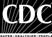 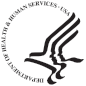 U.S.  D E PARTMENT   OF   H E ALT H   AND   H U MAN   S ERVICES  CENTERS FOR DISEASE CONTROL AND PREVENTION 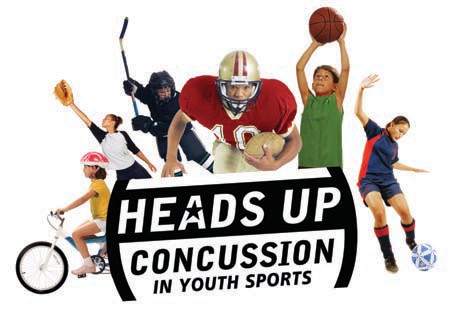 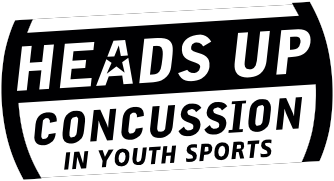 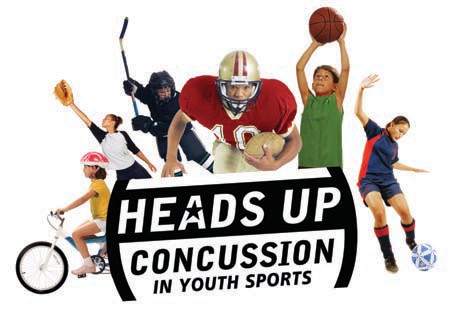 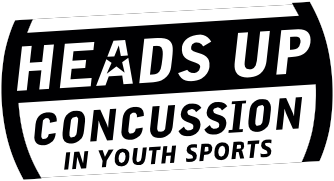 A Fact Sheet for COACHESIt’s better to miss one game than the whole season.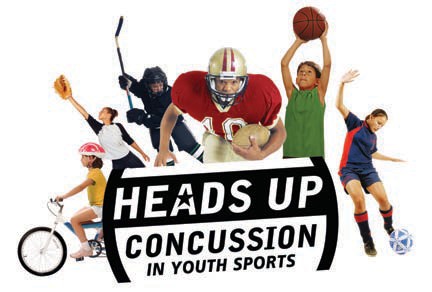 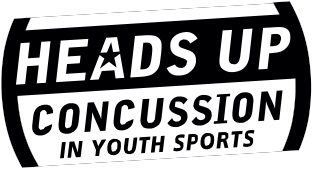 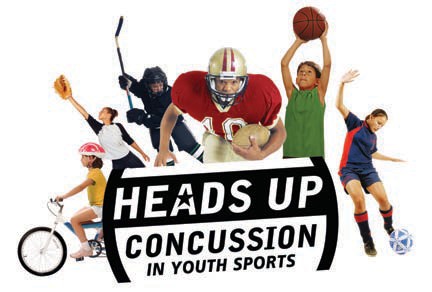 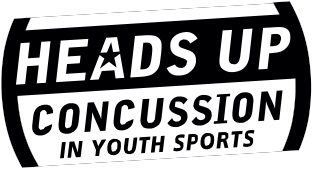        SIGNS OBSERVED BY COACHING STAFF	SYMPTOMS REPORTED BY ATHLETE
• Appears dazed or stunned   		• Headache or “pressure” in head• Is confused about assignment		• Nausea or vomitingor position	 • Balance problems or dizziness• Forgets sports plays		• Double or blurry vision• Is unsure of game, score, or opponent		• Sensitivity to light• Moves clumsily		• Sensitivity to noise• Answers questions slowly		• Feeling sluggish, hazy, foggy,• Loses consciousness (even briefly)		   or groggy• Shows behavior or personality		• Concentration or memory    • Can’t recall events prior to hit or fall		problems		• Can’t recall events after hit or fall		• Confusion		• Does not feel “right”As an athletic coach, it is your responsibility to remove an athlete from the youth athletic activity if you determine the athlete exhibits signs, symptoms, or behavior consistent with a concussion or if you suspect the athlete has sustained a concussion.  The athlete then needs to be evaluated by a health care provider to determine if he/she sustained a concussion. An athlete who has been removed because of a suspected concussion may not participate again until he/she is evaluated by a health care provider, is symptom free and has been provided written clearance to participate from a qualified health care provider.  Wisconsin Act 172 defines a “health care provider” as a person whom all of the following apply:1. He or she holds a credential that authorizes the person to provide health care.2. He or she is trained and has experience in evaluating and managing pediatric concussions and head injuries.3. He or she is practicing within the scope of his or her credential.Wisconsin Act 172 defines “credential” to mean a license or certificate of certification issued by the state. It is recommended that persons operating a youth athletic activity provide recommendations to athletes and parents about potential health care providers. http://docs.legis.wisconsin.gov/2011/related/acts/172                 Prevention and Preparation                  ACTION PLAN